Publicado en Donostia-San Sebastián el 11/07/2016 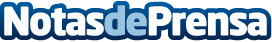 SPYRO distribuirá una novedosa solución para la monitorización y control de precios en internet: PricewatchSe calcula que el 80% de las tiendas online no respetan el precio de venta recomendado y el 63% de los compradores generan ‘conciencia de precio’ por precios consultados en sitios y tiendas de internet. Pricewatch, desarrollado por Webalianza, es un sistema integrado de vigilancia de precios que permite al usuario conocer en tiempo real los precios online de sus competidores y de los vendedores de su propio producto, tanto en el mercado nacional como internacionalDatos de contacto:SPYRO943223750Nota de prensa publicada en: https://www.notasdeprensa.es/spyro-distribuira-una-novedosa-solucion-para Categorias: Internacional Nacional Programación País Vasco E-Commerce Software Recursos humanos Consumo http://www.notasdeprensa.es